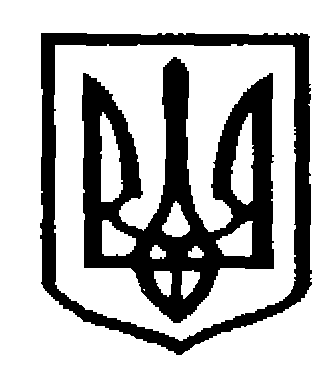 У К Р А Ї Н АЧернівецька міська радаУправлiння освітивул. Героїв Майдану, 176, м. Чернівці, 58029 тел./факс (0372) 53-30-87  E-mail: osvitacv@gmail.com  Код ЄДРПОУ №02147345Про добір кандидатур до складу предметних (галузевих) експертних комісій та експертних групНа виконання листів Державної наукової установи «Інститут модернізації змісту освіти» від 22.06.2022 №221/10-810 та Інституту післядипломної педагогічної освіти Чернівецької області від 19.07.2022 №01-09/311«Про добір кандидатур до складу предметних (галузевих) експертних комісій та експертних груп»  управління освіти Чернівецької міської ради надсилає лист з покликанням для реєстрації, перелік назв предметних (галузевих) експертних комісій та експертних груп, до складу яких оголошується добір/додатковий добір членів, зразки заяв та згоди на обробку персональних даних, що додаються.Просимо довести до відома педагогічних працівників з метою подальшого долучення на добровільних засадах.Додаток: в 1 прим. на 6 арк.Заступник начальника з фінансово-економічних питаньуправління освітиЧернівецької міської ради                                                           Денис  КРУГЛЕЦЬКИЙ                                                                                   Оксана Косован   53 61 59                                   20.07.2022 р.  № 01-31/140320.07.2022 р.  № 01-31/1403Директорам закладів загальної середньої освітиЧернівецької міської територіальної  громади Директорам закладів загальної середньої освітиЧернівецької міської територіальної  громади 